НОУ Школа «НИКА»Портфолио профессиональной деятельностиГуляевой Алины АльбертовныВоспитателя 7 А классаг. Москва,2013 годРаздел 1. Общие сведения о воспитателе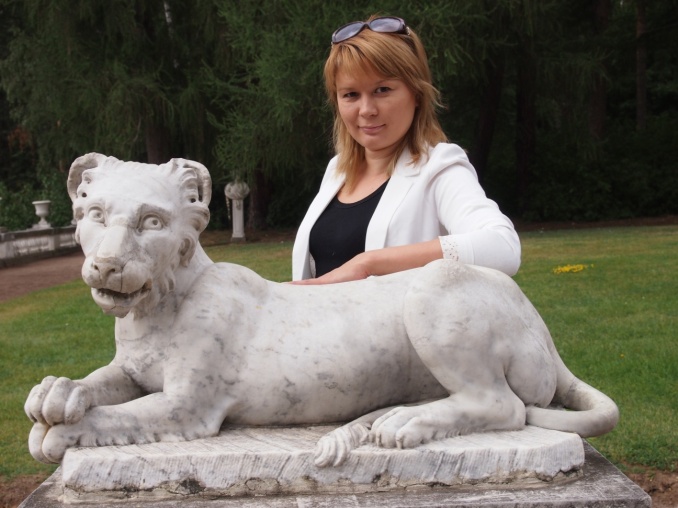 Гуляева Алина Альбертовна,1977 г.р.Высшее образование, Астраханский педагогический университет,  год окончания-2001;    полученная специальность и квалификация по диплому - учитель географии общий трудовой стаж-16 лет и педагогический стаж-15 лет;педагогический стаж в данном образовательном учреждении- 3 года;ученые степени, звания - нет;квалификационная категория- 2; информация предоставлена за период- 2010-2013 г. 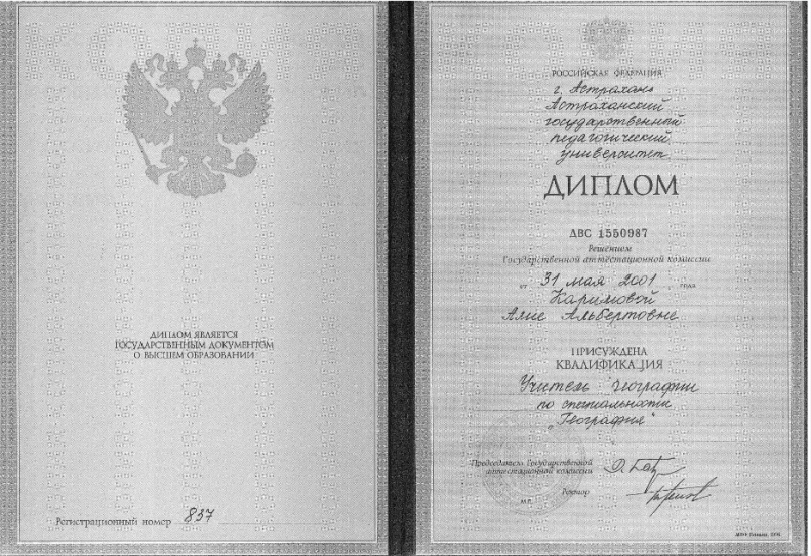 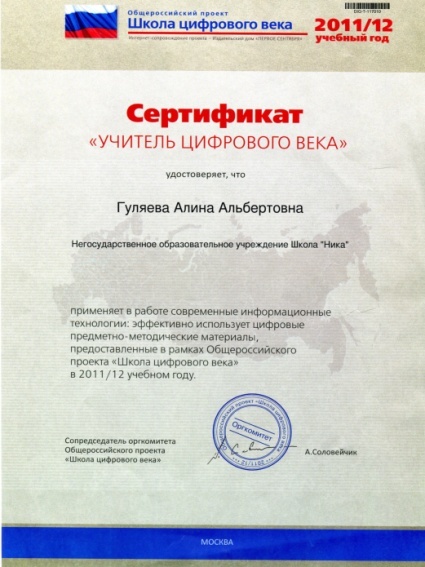 . 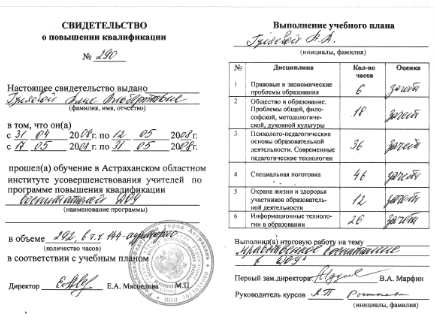 Раздел 2. Результаты учебной деятельности класса   Результаты мониторинга уровня достижений учащихся за три годарусский языкматематика  английский языкУчастие учащихся в олимпиадах.Участие учащихся в научно-практических конференциях.Список творческих работ, презентаций,  рефератов (детских).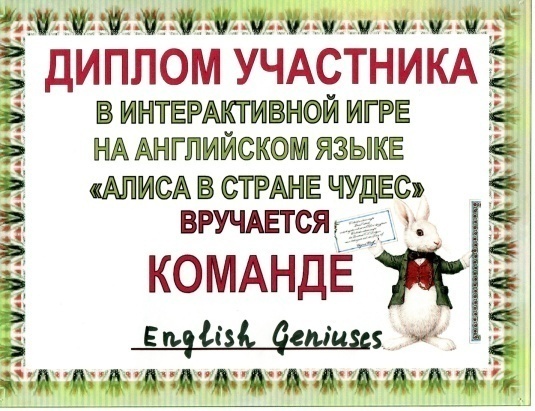 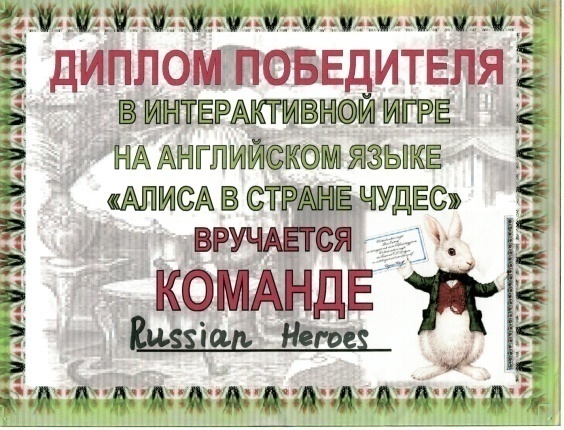 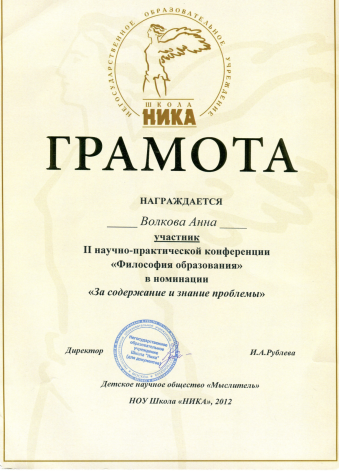 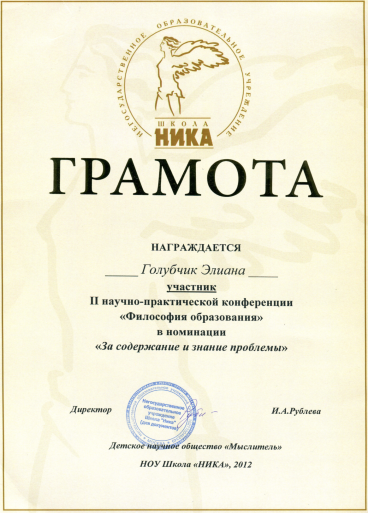 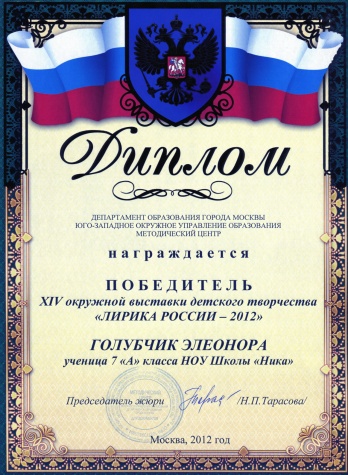 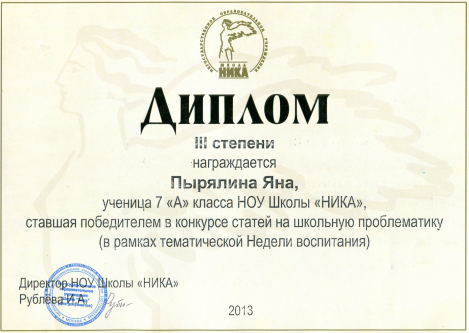 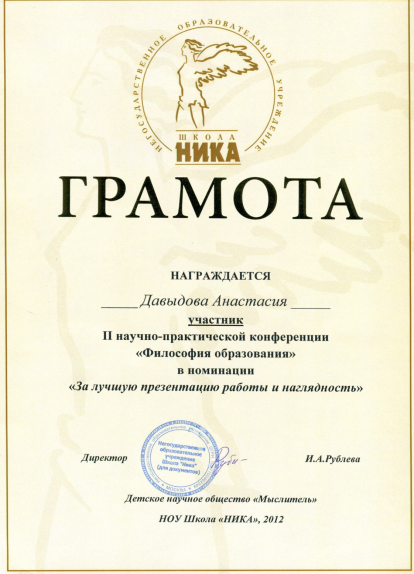 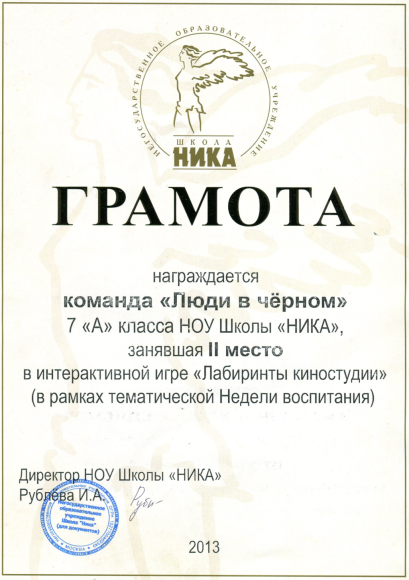 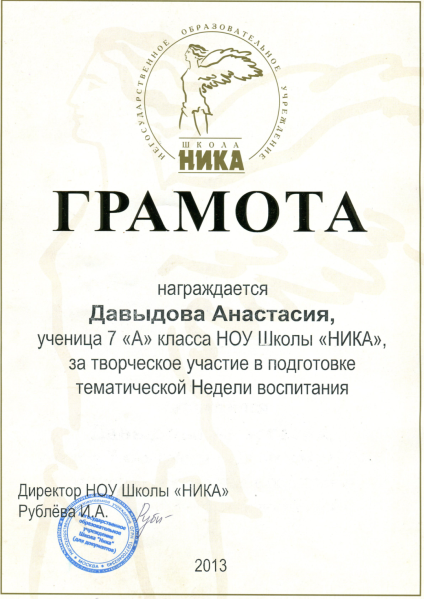 Раздел 3. Научно-методическая деятельность педагога-воспитателяУчастие в семинарах, мастер- классах, творческих отчётах, конференциях различного уровня (школьного, окружного, городского, всероссийского, международного).Участие в методических и предметных неделях школы. 	Наличие собственных методических разработок (дать полный перечень и приложить некоторые из них). 	Наличие публикаций по проблемам развития, воспитания, обобщению опыта (дать полный перечень и приложить самые интересные работы).Участие в профессиональных конкурсах различного уровня. (школьного, окружного, городского, всероссийского, международного).Перечень ИКТ, используемых во внеурочной деятельности.Презентации к мероприятиям.Участие в инновационной деятельности (разработка и реализация авторских концепций, программ, проектов;  экспериментальных площадках городского и федерального уровня, пилотирование, участие в конкурсе инновационных продуктов).Раздел 4. Воспитательная деятельность. 4.1. Работа с учащимися (в форме  эссе)Работа по осуществлению «учебной деятельности»Цель: повысить эффективность процесса обучения. Задачи: выполнение домашнего задания, посещение уроков, помощь в освоении дополнительного материала. Методы: тесная взаимосвязь с учителями. Приемы: творческие работы, проекты, создание презентаций,  вопросы в ходе беседы, устное изложение информации, экскурсии, стимулирование интереса (создание ситуаций познавательного спора), пример, подведение итогов, рейтинги успеваемости и т.д.Работа по осуществлению «внеучебной деятельности»Цели: сплочение класса в дружный коллектив, содействовать включению учащихся во внеклассную деятельность. Задачи: повысить уровень воспитанности и культуры учащихся, заинтересовать детей в усвоении новых знаний. Методы: убеждение, поощрение, создание ситуаций успеха. Приемы: участие в спектаклях, концертах, играх, классные часы, совет, пожелание, просьба, одобрение, доверие, похвала, экскурсии.Стиль отношений с детьми - демократическийПрофилактика асоциального поведения: правонарушений, прогулов, различных форм зависимостей, суицидов.Содействие здоровью и обучение здоровому образу жизни в школе.Работа по правилам безопасного движения (ПДД).Результаты участия класса в школьных мероприятиях, в социально-значимых проектах и акциях различной направленности.Экскурсионные выезды класса.4.2.  РезультативностьДанные диагностик класса (анкетирование):-  уровня воспитанности;- общественной активности;-  сферы интересов школьников;- сформированности и развития коллектива; - удовлетворенности школьной жизнью… 4.3. Работа с родителямиКоординация взаимодействия учащихся, учителей и родителей.Работа с родителямиЦели: повысить уровень родительской компетентности ( родители должны быть полноправными участниками учебного процесса). Задачи: консультирование родителей. Методы: информирование. Приемы: беседа, индивидуальное консультирование род. собрания, организация совместной деятельности детей и родителей.Совместные мероприятия с родителями (таблица).Протоколы родительских собраний и материалы родительских лекториев (3 раза в год).Регистрационные листы работы с родителями.Раздел 5  «Мое педагогическое кредо» (по желанию).  Представление своей профессиональной позиции с основными ценностями, определяющими отношение к ученикам (воспитанникам) и коллегам,  цитаты, отрывки из документов, мнения, созвучные педагогу. Тема самообразования - « Создание ситуации успеха у учащихся вне учебной деятельности».. №Название документаСодержаниеКем выданКогда выдан1ДипломУчитель географииАстраханский Государственный Педагогический  Университет31 мая 2001 года3 Систематичность повышения квалификации Систематичность повышения квалификации Систематичность повышения квалификации Систематичность повышения квалификации № Название курсов повышения квалификации Количество часов аудиторных занятий Сроки Вид полученного документа Воспитатель ДОУ292 часаС 31.04.08 по 12.05.08С 17.05 по 31.05.08Свидетельство о повышении квалификации № 2902011 год2011 год2012 год 2012 год 2013 год 2013 год Качество %Успеваемость %Качество %Успеваемость %Качество %Успеваемость %8010081,81002011год2011год2012год 2012год 2013год 2013год Качество %Успеваемость %Качество %Успеваемость %Качество %Успеваемость %1001001001002011год2011год2012год 2012год 2013год 2013год Качество %Успеваемость %Качество %Успеваемость %Качество %Успеваемость %100100100100НазваниеУровень: школьный, окружной…ФИО ребенкаРезультатВсероссийская олимпиада школьников по физике,2012г.окружнойШпигун ДениспризерВсероссийская олимпиада школьников по экономике.2012 г.окружнойРыжов КириллпризерУчебный годУровень: школьный, окружной…                   тема2012Школьный - Голубчик Элиана2 научно- практическая конференция «Философия образования» ( тема - Лигр)2012Школьный - Давыдова Анастасия2 научно- практическая конференция «Философия образования» ( тема- Хамелеон)2012Школьный – Волкова Анна2 научно- практическая конференция «Философия образования» ( тема- Лигр)ДатаФИО участников, вид работы  НазваниеУровень использования2012Голубчик Элиана ,Волкова Анна« Лигр»2 научно- практическая конференция «Философия образования» 2013Пырялина Яна « Дресс – код в школе»Статья в школьную газету,победитель в рамках тематической Недели воспитания.годмероприятие	темаУровень мероприятияКатегория слушателейУчебный годФорма участияТема2010-2011Работа с родителями. КВННовогодний КВН2011-2012Неделя воспитания:Интеллектуальная игра, совместно с родителями« Кто умнее шестиклассника?»2012-2013Неделя воспитания: «Изучая мир - изучай себя».Интерактивная игра. «По лабиринтам киностудии»№Название работыорган  издания, годили дать ссылкуСпособ распространения (наличие в методическом кабинете учреждения, размещение в интернет, др. источниках, и т.п.)Новогодний  КВН2013Завуч-инфо№Название публикацииНазвание изданияИздательствоИли дать ссылкуГод выпуска Количество страницгодуровень мероприятияконкурсрезультатВид носителяНазваниепроекторAcer ноутбукAsusкласстеманазвание7АКонфликты и способы разрешенияКак предотвратить конфликт6АДень матери6АПраздникиИстория возникновения Нового года7 ААвтограф№Вид работыТема (направление, идея…)Наличие документа (диплом, грамота, сертификат, отзыв эксперта в данной области деятельности) подтверждающего участие и результаты Спектакли: « Петр и Феврония»,« Чудо в Иоанновском монастыре»Участие в спектаклях на духовно- нравственную тему.-датаформатема2011 г.Познавательная беседа и просмотр презентации« Никотин- друг или враг?»датаформатемаНоябрь,2012г.Игра- расследование« За здоровый образ жизни!»датаформатемаДекабрь,2012Деловая игра«История дорожного движения»классместо выездатемарефлексия6 классБородинское полеВойна 1812 года, панорама сражения6 классПолитехнический музейИнтересные факты6 классТуристический слетУчастие в спортивных конкурсах6 классФизическая кунсткамера в г. ТроицкеОптические объекты6 классХрам Успения БогородицыЛекция 6 классГосударственный исторический музейСредневековьебеседа6 классТретьяковская галереяЗнакомство с портретной живописьюсочинение6 класс ГжельЗнакомство с гжельюТворческая работа6 классМузей народно-прикладного искусстваЗнакомство с росписями 6 классМасленица в КСК « БитцаНародные гуляньяУчастие в конкурсах7 классТуристический слетУчастие в спортивных конкурсах7 классПолитехнический музейПростые механизмы7 классМузей ДарвинаПриродные зоны нашей страныПроверочная работа7 классТретьяковская галереяВыставка работ Левитана И.сочинение7 классМузей роботовКухня самодельной мультипликацииСоздание мультиков своими руками7 классМатематический МузейИнтересное в мире математикиигра2012 – 2013 учебный год78%2012 – 2013 учебный год80%2012-2013 учебный годСпорт-75%Компьютерные игры- 83%Социальные сети- 91%Музыка-91%Прочее- 10%2012 – 2013 учебный год85%2012 – 2013 учебный год89%2010 ,5 классНовогодний КВН2011,5  классКулинарный поединок2012, 6 классКто умнее шестиклассника?